          GUIA DE TRABAJO INSTALACION DE EQUIPOS ELECTRONICOS DE POTENCIA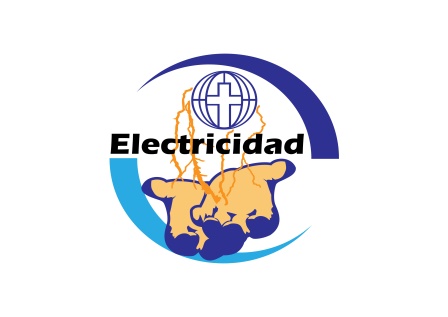 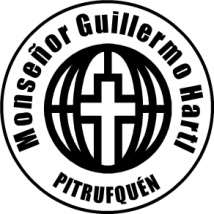 Profesor de asignatura: Ruben Sepulveda Figueroa APRENDISAJE ESPERADO: Instala dispositivos electrónicos de potencia para el control de sistemas o equipos eléctricos, de acuerdo a las especificaciones técnicas y a los estándares de calidadInstrucciones: vea el video asociado a esta guía de trabajo y responda las preguntasDesarrolle en su cuaderno para ser revisado posteriormente Nombre los elementos que componen este kit solar y sus características  ¿Cuántos ciclos de vida pueden tener este tipo de baterías?¿Qué distancia debe haber entre las baterías?  Dibuje claramente cómo se conectaron las baterías diferenciando los cables positivo y negativoLos cables que salen de las baterías donde deben ir conectados indique además la sección del conductor que utilizaron Indique como se debe realizar un cable de prolongación  del panel solar Dibuje la conexión en paralelo de los paneles solares utilice lápiz de distinto color para identificar el positivo del negativo ¿Qué podría provocar un mal apreté  de los tornillos en la  bornera de conexión?¿Qué diámetro de cable recomiendan para la conexión entre los paneles solares? ¿Por qué se recomienda conectar el regulador de carga primero a las baterías antes de conectarle los paneles solares?En el inversor de voltaje en su punto de conexión AC IN ¿Qué podemos conectar?Indique que se debe conectar en el inversor en su punto AC OUT Realice un plano de conexión de todos los componentes de este kit solar lo más claro posible identificando los elementos y sus punto de conexión utilice lápiz de distinto color para identificar el positivo y el negativo 